BRØTTUM BYGDEKVINNELAG – HALVÅRSPLAN
VINTER/VÅR 2020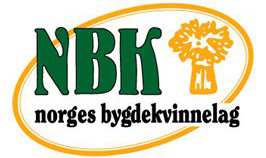 GODT NYTTÅR og velkommen til et nytt år med Brøttum Bygdekvinnelag. Vi i styret håper at denne planen gir deg inspirasjon til å møte opp på medlemsmøter og delta på utflukter.Ta med venner og gode naboer!! Gamle og nye medlemmer er velkommen!!MEDLEMSMØTE ONSDAG 29. JANUAR KL. 19.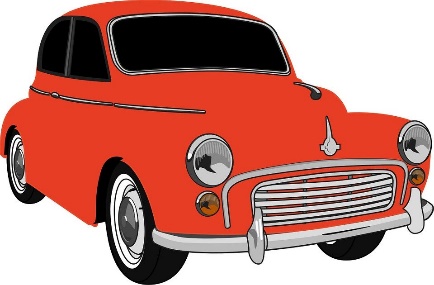 OPPFRISKNINGSKURS I DINE KJØREFERDIGHETER VED
JAN RUNE VILHELMSEN FRA STATENS VEGVESEN.STED: BRØTHEIM            GEVINSTER: BRUKROA
BEVERTNING: SENTRUM/SVARTPUTTEN/FRENGMEDLEMSMØTE ONSDAG 19. FEBRUAR KL. 19.CAMILLIA STORLIEN KOMMER OG FORTELLER OM FIRMAET SITT OG HVORDAN DET HAR UTVIKLET SEG SIDEN OPPSTART I 2008. HUN GIR OSS EN KORT INTRO I MINDFULNESS OG HVORDAN DET VIRKER OG HVA DET VIRKER PÅ, OG LÆRE OSS NOEN ENKLE ØVELSER. HUN VIL OGSÅ FORTELLE OM FOREDRAGENE HUN HOLDER I BARNEHAGER OM PSYKISK HELSE.STED: BRØTHEIM   BEVERTNING: BERGSENGROA
GEVINSTER: ALMSHØGDA/KLØVSTADHØGDAINNSAMLINGSAKSJON KRAFTTAK MOT KREFT SØNDAG 8. MARS KL. 1630. 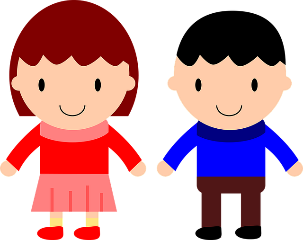 DET VIL BLI OPPMØTE PÅ BRØTHEIM, OG VI KJØRER I BYGDA RUNDT SAMMEN MED BRØTTUM BU. VI HÅPER MANGE STILLER, OG AT VI SAMMEN KAN SØTTE EN GOD SAK! ONSDAG 18. MARS SERVER BYGDEKVINNELAGET MIDDAG UNDER BISBEVISITAS PÅ BRØTHEIM. NOEN KOMMER TIL Å BLI FORESPURT OM Å HJELPE TIL.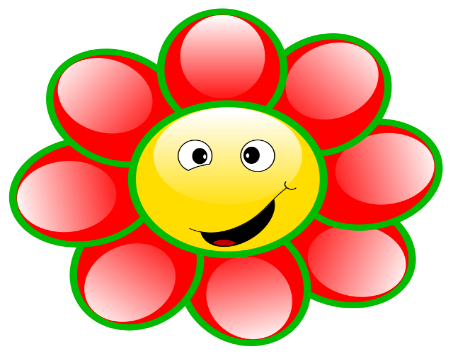 MEDLEMSMØTE ONSDAG 25. MARS KL. 19.
ESPEN HALVORSEN HOS ADVOKATFIRMAET THALHAUG KOMMER FOR Å SNAKKE OM FRAMTIDSFULLMAKT. DETTE ER ET TEMA SOM ER LIKE VIKTIG FOR DE SOM KAN BLI OPPNEVNT SOM FULLMEKTIGER SOM DE SOM VURDERER Å OPPRETTE FREMTIDSFULLMAKT. MED ANDRE ORD NOE SOM FLERE GENRASJONER BØR MØTE PÅ SAMMEN.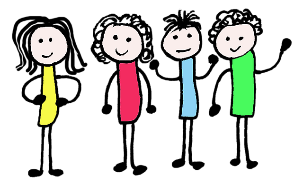 STED: BRØTHEIM    BEVERTNING: KAFFE OG KAKE ALMSHØGDA/KLØVSTADHØGDAMEDLEMSMØTE ONSDAG 29. APRIL KL. 19.GULLSMEDEN I BYGDA VÅR ELI FERGESTAD KOMMER. OG FORTELLER OSS LITT OM ARBEIDET SITT. HUN VIL OGSÅ KOMME MED TIPS OM RENGJØRING AV BUNADSSØLVET TIL 17. MAI. 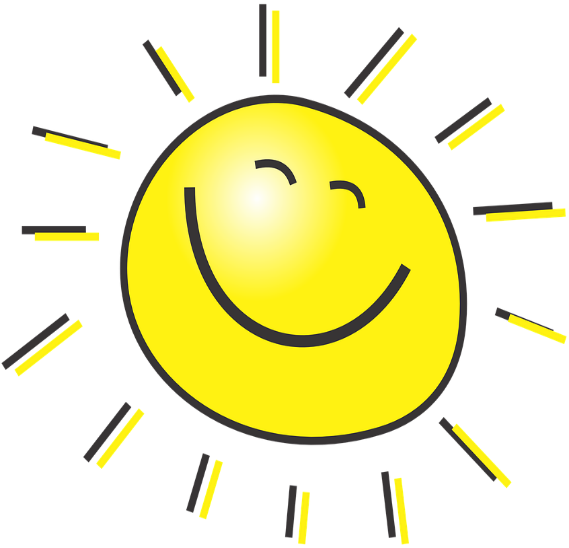 STED: BRØTHEIM    
BEVERTNING: BRUKROA 
GEVINSTER: ULVEROA
MEDLEMSMØTE ONSDAG 27. MAI. KL. 19.ELINA LØKKEN DRIVER FRESH HUD OG SKJØNNHETSKLINIKK I MESNALIA. HUN VIL KOMME Å SNAKKE OM HVA SLAGS BEHANDLINGER OG PODUKTER HUN HAR. HUN VIL OGSÅ KOMME MED TIPS OG RÅD OM HVORDAN VI GJØR HUDEN SOMMER KLAR.STED: BRØTHEIM                   BEVERTNING: ULVEROA                              GEVINSTER: SENTRUM/SVARTPUTTEN/FRENG
 SOMMERAVSLUTNING ONSDAG 24. JUNI KL. 18.ÅRETS SOMMER AVSLUTNING BLIR I SIDSELSTUEN I MESNALIA HOS JOHANNE ULRIKSBORG.MER INFORMASJON MED PÅMELDING KOMMER SENERE. 

Ta kontakt med oss i styret hvis du lurer på noe. Håper vi sees! Hilsen styretHanne-Marit, leder tlf. 481 96 248     Gunhild, nestleder tlf. 416 81 340
Anne R., kasserer tlf. 976 43 491         Guri, studieleder tlf. 907 86 617
Anne B.B., sekretær tlf. 416 61 696     Wenche, vara tlf. 907 65 859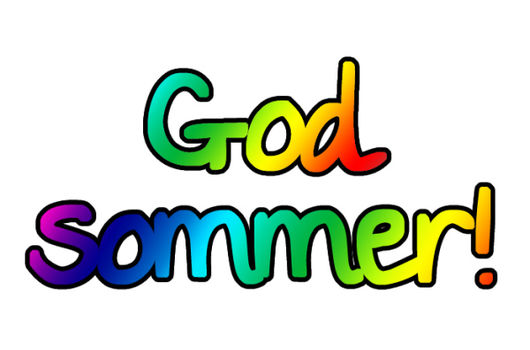 